NEWS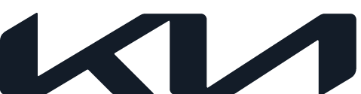 Strictly embargoed until 00:30 CET, March 15, 2021Kia reveals new design philosophy and full images of EV6‘Opposites United’ is Kia’s design philosophy for all future vehiclesPhilosophy formed of five pillars: Bold for Nature, Joy for Reason, Power to Progress, Technology for Life, and Tension for SerenityEV6 exterior design characterised by high-tech detailsModern and spacious interior design made possible by Kia’s first dedicated EV platform (E-GMP)March 15, 2021 – Kia Corporation has today revealed the first images of the exterior and interior design of EV6, its first dedicated battery electric vehicle (BEV), ahead of the car’s world premiere in March. EV6 was designed under the brand’s new design philosophy ‘Opposites United’, which takes inspiration from the contrasts found in nature and humanity. At the centre of the design philosophy is a new visual identity evoking positive forces and natural energy, with contrasting combinations of sharp stylistic elements and sculptural shapes.Boasting a distinctive crossover-inspired design and based on the brand’s new Electric-Global Modular Platform (E-GMP), EV6 is Kia’s first dedicated BEV to be influenced by the new design philosophy, which embodies Kia’s shifting focus towards electrification. “EV6, as the first dedicated Kia EV, is a showcase of human-centred, progressive design and electrified power. We strongly believe EV6 is a compelling and relevant model for the new EV market,” said Karim Habib, Senior Vice President and Head of Global Design Center. “With EV6 we aimed to create a distinctive, impactful design by using a combination of sophisticated, high-tech features on pure and rich volumes, while providing a unique space as a futuristic EV.”Opposites United: a design philosophy for all future Kia vehiclesThe Opposites United design philosophy makes its debut on EV6, and will inform the design of all future Kia models. The philosophy is based on five key design pillars: ‘Bold for Nature’, ‘Joy for Reason’, ‘Power to Progress’, ‘Technology for Life’, and ‘Tension for Serenity’.Bold for Nature is based on interaction with nature, informed by the details, shapes and proportions found both in the natural and human worlds. This design pillar creates organic, yet technical structures and finishes for vehicle interiors; exterior designs are characterised by a combination of clear and simple lines with bold, ever-changing surfaces. Joy for Reason focuses on the feel and ambience of Kia’s future vehicles. Future designs will fuse the emotional with the rational, creating vehicles that influence the mood of passengers, by relaxing and inspiring. It will also influence the adoption of new organic materials and more daring colours, expressing a sense of youth and playfulness.Power to Progress builds on the brand’s current design strengths. By drawing on and developing the skills and expertise learned throughout Kia’s recent era of design-led transformation, the designs and layouts of the brand’s future products will continue to evolve. Future designs will draw on experience and creativity to invent and innovate new designs.Technology for Life embraces new technologies and innovations to foster positive interactions between humans and machines. The brand’s future vehicles will adopt a next-generation in-car user experience (UX) through design and innovation and advancements in lighting, feel and in-car connectivity – to help customers engage with their cars.Tension for Serenity evokes the tension between opposing forces and creative contrasts, and recognises the design equilibrium that comes from two opposing forces. It delivers striking design concepts that use sharp, highly technical details to create surface tension – and realise a harmonised, future-oriented design vision. “We want our products to deliver an instinctive and natural experience that improves the daily lives of our customers. Our aim is to design the physical experience of our brand and to create original, inventive, and exciting electric vehicles. The ideas of our designers and the purpose of the brand are becoming more connected than ever, with our customers at the centre of what we do and influencing every decision that we make,” added Karim Habib. More detail on the ‘Opposites United’ philosophy is revealed in a Kia design manifesto film: https://www.youtube.com/watch?v=gqrfx2GzOYEExterior design: a future-oriented EV design characterised by high-tech detailsThe exterior design of EV6 is a powerful representation of ‘Power to Progress’. An evolution of the brand’s strengths in design, EV6 is a culmination of skills and expertise collected throughout Kia’s design-led transformation; investigating the future and beyond. At the front, characteristic daytime running lights display a sleek, modern appearance. They form part of the car’s ‘Digital Tiger Face’, a design progression evoking the spirit of Kia’s ‘Tiger Nose Grille’ for the electrified era. The design of the lamps also includes a ‘sequential’ dynamic light pattern. Below this, a low air intake visually widens the front of the car, accentuating its high-tech image. Part of the optimisation of air flow from the front, the air is channelled through and under the car’s flat floor for optimum aerodynamics.The side profile displays a crossover-inspired design aesthetic, which is modern, sleek and aerodynamic. This contrasts with sharp lines and high-tech details to create a sense of tension in the design. A swept-back windshield provides dynamism and purpose, while bold rear haunches add volume. A character line runs along the bottom of the doors curving upwards towards the rear wheel arches, visually elongating the profile of the car.Designed in part to realise ultimate aerodynamic performance, the rear displays a sloping rear C-pillar with an integrated black glossy insert which visually widens the window glass. Above this sits a prominent roof spoiler that channels air downwards towards a raised lower spoiler which sits atop the car’s unique rear light cluster.EV6 is the result of a collaborative effort between all three studios in Kia’s global design network in Namyang (Korea), Frankfurt (Germany), and Irvine (California, US).Interior design: a modern and spacious interior for the EV eraA distinct product of the EV era, the interior design is liberated by Kia’s dedicated E-GMP platform, which offers increased space compared to previous Kia EVs based on existing model architecture. EV6’s interior design profiles an innovative use of space, creating a unique spatial and driving experience. One of the most striking elements of the new interior is a seamless high-tech curved high-definition audio visual and navigation (AVN) screen. The simple form language of the wide curved screen and the slim dashboard give the space an open feel. Extending from the steering wheel across to the centre of the car, it displays an instrument cluster in front of the driver, and infotainment and navigation above the centre console. The width of the screen creates an immersive experience for the driver, while a minimal number of physical buttons offer an uncluttered and soothing driving experience. Underneath the AVN screen, passengers control HVAC (heating, ventilation and air conditioning) settings by using haptic ‘buttons’, while below this panel, the dashboard slopes away towards the front of the car, creating a sense of space and openness for the front-seat passengers. The seats are slim, lightweight and contemporary, and clad in modern, visually interesting and robust fabrics created using recycled plastics, which create yet greater openness in the cabin. EV6 will make its world premiere in March 2021, during a special online event.# # #Kia Corporation – about us Kia (www.kia.com) is a global mobility brand with a vision to create sustainable mobility solutions for consumers, communities, and societies around the world. Founded in 1944, Kia has been providing mobility solutions for more than 75 years. With 52,000 employees worldwide, a presence in more than 190 markets, and manufacturing facilities in six countries, the company today sells around three million vehicles a year. Kia is spearheading the popularisation of electrified and battery electric vehicles and developing a growing range of mobility services, encouraging millions of people around the world to explore the best ways of getting around. The company's brand slogan – ‘Movement that inspires’ – reflects Kia’s commitment to inspire consumers through its products and services.For more information, visit the Kia Global Media Center at www.kianewscenter.comAbout Kia EuropeKia Europe is the European sales, marketing and service arm of Kia Corporation. With its headquarters in Frankfurt, Germany, it covers 39 markets across Europe and the Caucasus.